Great Bradley Church, Suffolk: Grave Number 196Triangular carved tomb grave with carved Headstone including Skull and cross bones. Markings 1683. Foot Stone markings 1683 WD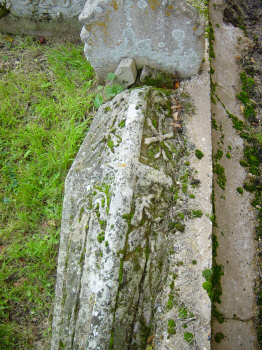 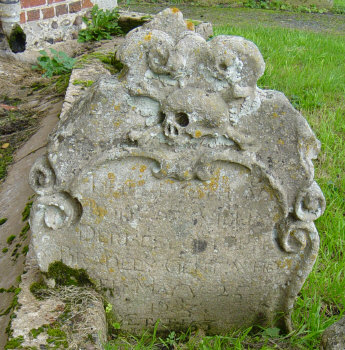 